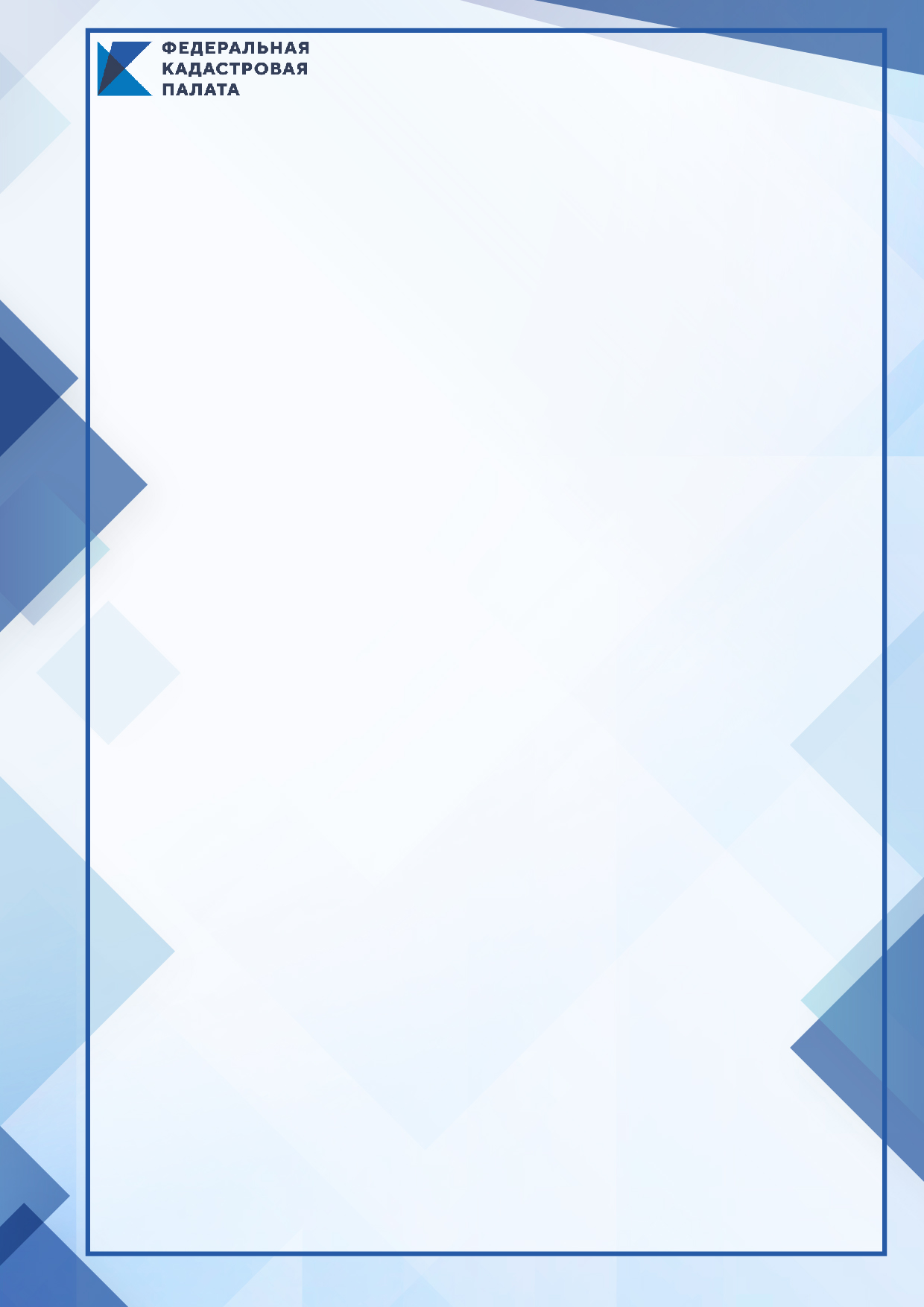 Кадастровая палата по Оренбургской области приглашает принять участие в вебинаре на тему: «Согласование границ: законодательное регламентирование и вопросы применения». Вебинар состоится 16 марта 2021 года в 10:00 (МСК) на сайте  https://webinar.kadastr.ru/.Одной из самой важной составляющей кадастровых работ в отношении земельных участков является процедура согласования местоположения границ земельного участка. Ошибки, допущенные при проведении согласования, могут послужить основанием для приостановления осуществления государственного кадастрового учета, устранение данных ошибок - очень трудоемкий процесс.Цель вебинара – рассмотреть законодательные нормы в регулировании механизма согласования границ участков, обратить внимание на нюансы процедуры и дать рекомендации по таким вопросам, как: каких случаях требуется согласование, с кем нужно согласовывать границы и в чем заключается эта процедура, как правильно оформить Акт согласования и что делать, если правообладателя смежного участка общая граница не устраивает.Для закрепления материала Слушателям будет представлен обзор судебной практики,  отражающий общую тенденцию правосудия по обозначенной тематике.Интересующие вопросы по теме вебинара слушатели смогут задать во второй части мероприятия в режиме online или предварительно направить по адресу электронной почты  (с темой: «вопросы для вебинара»).Ждем Вас на вебинаре!Продолжительность  до 90 минут.Стоимость составляет (в т.ч. НДС): 1 слушатель- 1000 руб.Для участия Вам необходимо пройти авторизацию по ссылке  https://webinar.kadastr.ru/webinars/ready/detail/130.Оплата принимается до 12марта. Успейте оплатить квитанцию!Убедительная просьба - оплачивать участие в вебинаре как гражданин (физическое лицо), а не от организации.По всем возникающим вопросам о порядке проведения мероприятия обращайтесь по телефонам: 8 (3532) 44-38-22 (доб. номер  – 2080, 2030) Зинченко Наталия Викторовна.С уважением,Кадастровая палата по Оренбургской области